 Предвыборная программа кандидата на пост председателя школьного ученического совета Валищенской средней школы
Середич Александры Михайловны, ученицы 11 класса.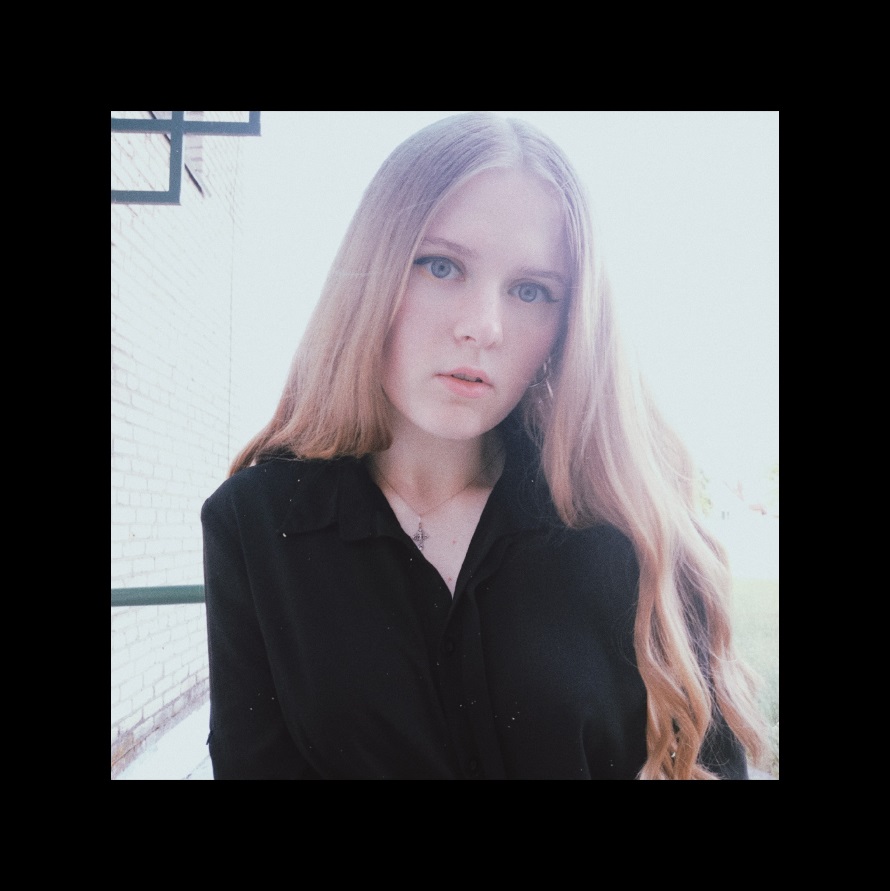 Я думаю, каждый ученик и учитель хочет, чтобы школа, в которой он учится и работает, процветала. Я представляю свою программу, реализацией которой я займусь  на посту председателя школьного ученического совета.Безусловно, со мной все согласятся, что важной составляющей школьной жизни является учёба, но нельзя недооценивать и роль жизни школы во внеурочное время. Общение вне уроков дает возможность сплотить коллектив школьников и учителей, раскрыться им с разных сторон.Я умею отстаивать интересы, права, достоинство учеников. Мне нравится принимать участие в школьных делах, районных конкурсах, олимпиадах. Я люблю петь, танцевать и умею вкусно готовить.  Я хочу, чтобы школьные будни стали ярче и интереснее.Поэтому я выделила следующее в своей предвыборной программе:Улучшить творческий потенциал учеников.Увеличить количество спортивных мероприятий.Проводить дискотеки для учеников старших классов.Организовать группу для игр с младшими классами во время переменок.Продумать систему поощрения для лучших классов и учеников.Увеличить количество поездок в другие города, музеи.Организовать день свободной формы.Я приложу все силы и возможности для выполнения каждого из пунктовмоей программы. Я уверена, что с вашей помощью мы сможем вывести нашу школу на высокий уровень!Давайте вместе сделаем так, чтобы наша школа стала первой во всем!